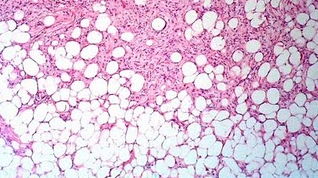 Figura 04. Análise histopatológica evidenciando lipoma